2. Ders: Ermenice Harflerin YazımıMATBU VE EL YAZISI HARFLERÖğrendiğiniz harfleri aşağıya el yazısı ile yazınız:……………………………………………………………………………………………………………………………………………………………………………………………………………………………………………………………………………………………………………………………………………………………………………………………………………………………………………………………………………………………………………………………………………………………………………………………………………………………………………………………………………………………………………………………………………………………………………………………………………………………………………………………………………………………Aşağıdaki metni inceleyiniz ve öğrendiğiniz matbu harfleri işaretleyiniz. (Bütün harflerin yazımını biliyorsanız metnin tümünü yazınız.)Աշուն է:Վարդան պապը, Սարգիսն ու Արևիկը մտան այգի: Այգու խնձորենու,տանձենու, դեղձենու և սալորենու ճյուղերը ճկվել էին բերքի ծանրությունից: Պապը նայում էր ու հիանում իր աշխատանքի արդյունքով: Սարգիսն ու Արևիկը ուրախ, զվարթ թռչկոտում Էին: Նրանք օգտվում էին այգու բարիքներից, հավաքում էին չորացած ճյուղերը, դասավորում պատերի տակ:Aşağıdaki metni inceleyiniz ve öğrendiğiniz matbu harfleri işaretleyiniz. (Bütün harflerin yazımını biliyorsanız metnin tümünü büyük harflerle yazınız.)ԱՇՈՒՆ Է:ՎԱՐԴԱՆ ՊԱՊԸ, ՍԱՐԳԻՍՆ ՈՒ ԱՐԵՎԻԿԸ ՄՏԱՆ ԱՅԳԻ: ԱՅԳՈՒ ԽՆՁՈՐԵՆՈՒ,ՏԱՆՁԵՆՈՒ, ԴԵՂՁԵՆՈՒ և ՍԱԼՈՐԵՆՈՒ ՃՅՈՒՂԵՐԸ ՃԿՎԵԼ ԷԻՆ ԲԵՐՔԻ ԾԱՆՐՈՒԹՅՈՒՆԻՑ: ՊԱՊԸ ՆԱՅՈՒՄ ԷՐ ՈՒ ՀԻԱՆՈՒՄ ԻՐ ԱՇԽԱՏԱՆՔԻ ԱՐԴՅՈՒՆՔՈՎ: ՍԱՐԳԻՍՆ ՈՒ ԱՐԵՎԻԿԸ ՈՒՐԱԽ, ԶՎԱՐԹ ԹՌՉԿՈՏՈՒՄ ԷԻՆ: ՆՐԱՆՔ ՕԳՏՎՈՒՄ ԷԻՆ ԱՅԳՈՒ ԲԱՐԻՔՆԵՐԻՑ, ՀԱՎԱՔՈՒՄ ԷԻՆ ՉՈՐԱՑԱԾ ՃՅՈՒՂԵՐԸ, ԴԱՍԱՎՈՐՈՒՄ ՊԱՏԵՐԻ ՏԱԿ:Matbu Matbu Türkçe OkunuşuEl yazısıSıraBüyük HarfKüçük HarfTürkçe OkunuşuBüyük ve Küçük Harf1Ա	ա(a)2Բ	բ(b)3Գ	գ	(g)4Դ	դ	(d)5Ե	ե	(ye/e)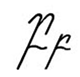 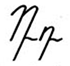 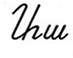 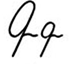 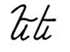 